Как помочь ребенку хорошо учитьсяМногие родители считают, что учителя порой слишком торопятся объяснить все школьные проблемы ребенка невнимательностью, трудностями в семье или чрезмерной внешкольной занятостью. На самом деле каждое из этих мнимых препятствий может, наоборот, способствовать успехам в обучении. А дети, получившие не самую лестную характеристику от учителя, могут оказаться в числе самых ответственных, любознательных и организованных учеников в классе. Так, что их родители будут ими гордиться!Как этого добиться? 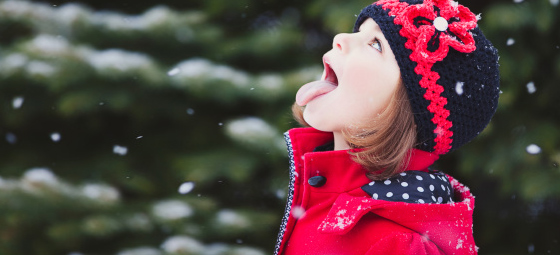 Отбросим стереотипы!Маму семилетней Тани учительница вызвала в школу на беседу. По мнению педагога девочка плохо ведет себя в классе, невнимательна, постоянно болтает с соседом по парте и не слишком-то усердна в чтении. Возможно, это связано с недавним разводом родителей девочки?Мама, которая хорошо знает открытый характер дочери, догадывается, что проблема не во взаимоотношениях родителей, а в том, что для ее «домашней» девочки школьные правила и режим в новинку. После беседы с учительницей мама спокойно и терпеливо объясняет Тане, чего хочет учительница. Кроме того, покупает несколько интересных книг, чтобы читать их вслух дома с дочкой. После этого первоклассница довольно быстро делает успехи в чтении. Но, как и предполагала мама, болтать на уроке не перестает. «Ничего не поделаешь, такая уж уродилась!» 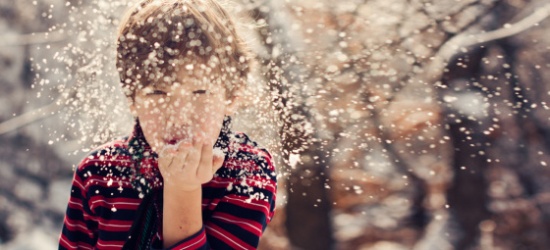 Если ребенок растет в неполной семье, это вовсе не означает, что он будет плохо учиться. Наоборот, родители-одиночки порой намного пристальнее следят за успехами своих детей и всегда готовы прийти им на помощь. Школьные успехи во многом зависят от общей атмосферы в доме. Чем чаще ребенок слышит слова одобрения и видит явный интерес родителей к своим делам, тем сильнее его желание добиваться большего.Активный родитель Просматривая дневник дочери, папа заметил сообщение от учительницы: призыв к родителям, у которых есть свободное время, разобрать в классе старые стеллажи и вынести их в контейнер для мусора. Этот весьма занятый папа, тем не менее, решает предложить свою помощь. 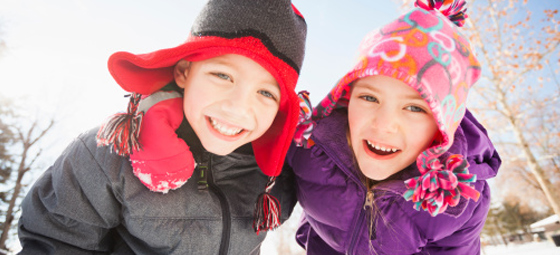 Он и не предполагал, что его согласие однократно помочь учительнице вызовет такой восторг у дочери. Кроме того, он познакомился со всеми учениками и пообщался с преподавателем. И еще он узнал, что одноклассники очень ценят его дочку за редкое умение помирить ссорящихся ребят. Не стоит каждый раз отмахиваться от просьб классного руководителя сопроводить детей на экскурсию, повесить плакаты или съездить закупить тетрадки к новому учебному году. В такой ситуации вы сможете завоевать еще один повод для гордости у ребенка.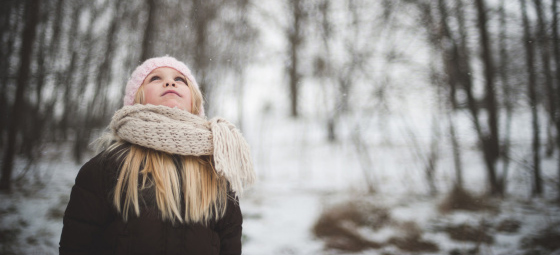 Школьные мероприятия: концерты, спектакли и фестивали — неотъемлемая часть коллективной жизни ребенка. Чтобы он с желанием и энтузиазмом принимал в них участие, вам, как ответственному родителю, нужно также проявлять заинтересованность: ходить на выставки и отчетные концерты, сопровождать класс на внешкольные мероприятия.Не опускайте руки!Девятилетний Андрюша последнее время сильно отстал по основным предметам. Это сильно тревожит его родителей. Мальчик расстраивается, что в отличие от одноклассников, у него нет под рукой мамы или папы, которые бы могли ему помочь с заданиями, ведь они поздно возвращаются с работы и на уроки сына уже не остается времени.В среднем родители младших школьников тратят на помощь детям с домашними заданиями минимум 15 часов в месяц. Но работающим мамам и папам не всегда удается уделить достаточное внимание урокам ребенка.Мама Анрюши придумала интересный ход. В свой обеденный перерыв она звонит по скайпу сыну, и быстро отвечает на вопросы сына по домашней работе. Обычно такая конференция в стиле «вопрос-ответ» не занимает более 20 минут. Однако этого времени вполне достаточно, чтобы уроки были сделаны верно. Более подробное обсуждение трудных тем мама Анрюши оставляет на другое время.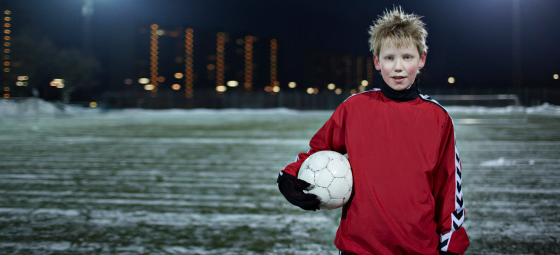 Не позволяйте ребенку быть жертвойНикогда не оправдывайте свое бездействие тем, что в силу обстоятельств у сына или дочери меньше возможностей, чем у одноклассников. Никогда не опускайте руки! Всегда есть шанс справиться с ситуацией и помочь ребенку с домашними заданиями. Если у вас нет возможности сделать это своими силами, обратитесь за помощью к родственникам, друзьям, соседям, наймите репетитора, воспользуйтесь современными технологиями. Когда задаешься целью — варианты всегда найдутся.Следите, чтобы у ребенка не формировался образ «жертвы». Он не должен думать, что с учебой проблемы из-за родителей.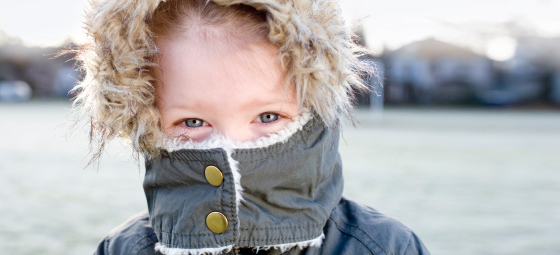 Не скупитесь на «волшебные» слова:«У тебя все получится!» - лучше, чем: «Ну вот, ты тоже ничего не понимаешь в математике, прямо как я в твоем возрасте!»Фраза «очень важно, чтобы ты постарался в школе; я знаю, тебе бывает тяжеловато, но все же» более эффективна, чем «Господи, как меня замучили твои вечные проблемы в школе!»«Отметка — это способ учителя увидеть, как эффективно ваш класс усвоил материал. Давай разберемся, что у тебя вызывает трудности?» - полезнее, чем: «Ну и что мне с тобой делать, двоечник...» 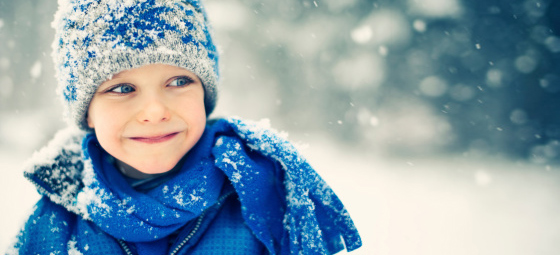 Проверено на практике1. Небольшие школьные проблемы — отличный повод, чтобы ребенок осознал роль родителя в своей жизни. Если он увидит, что вы ему помогаете, он будет чувствовать себя защищенным, а ваш авторитет в его глазах возрастет.2. Научите ребенка пользоваться интернет поисковиком. Если вас нет поблизости, чтобы ответить на вопрос по грамматике, математике или природоведению, у него под рукой всегда есть интернет, где можно найти ответ на любой вопрос по школьной программе. 3. Активно проводите выходные. Не поддавайтесь искушению проваляться полдня в кровати. Экскурсии, музеи, спектакли, прогулки, еда вне дома — при такой насыщенной программе два скромных выходных дня покажутся просто недельным отпуском! И энтузиазма на следующую учебную неделю будет гораздо больше.4. Не оставляйте уроки на субботу или воскресенье. Научите ребенка делать все уроки к понедельнику в пятницу. Возможно, он будет сначала протестовать против такого правила, но, будьте уверены, потом он обязательно скажет вам «спасибо».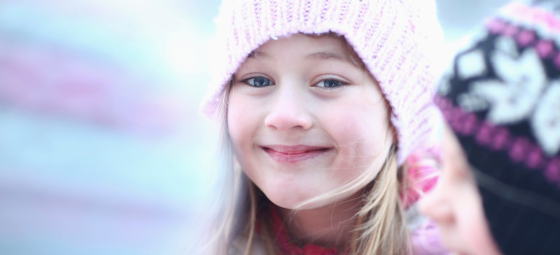 В любой семье дети проверяют границы, установленные родителями. И совершенно нормально, что ваш авторитет подвергается всевозможным испытаниям. Ваша задача — подготовиться к этому заранее. Например, если ребенок начнет демонстрировать вам, что недостаточно разбирается в том или ином предмете, это не должно застать вас врасплох или привести в смятение. Вы — взрослый, который готов найти решение большинству проблем и научить этому своих детей.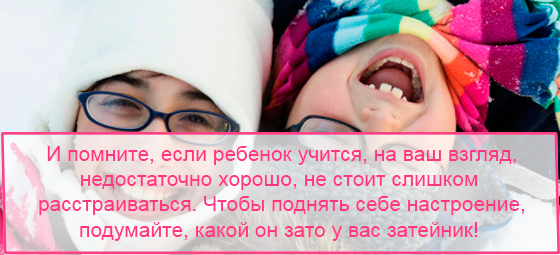 Подготовлено по материалам электронного журнала «Мамси».